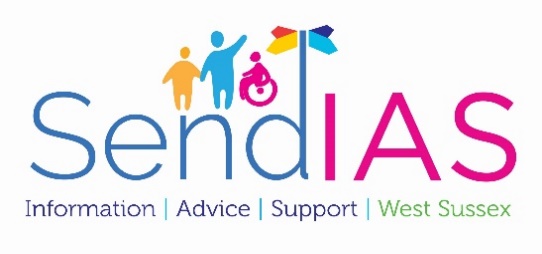 Serviço de Informação, Aconselhamento e Apoio SEND de West Sussex(SENDIAS)Revisões anuaisO que é uma revisão anual?Se o seu filho tem um plano de educação, saúde e cuidados (Plano EHC - Education Health & Care Plan), a autoridade local deve revê-lo a cada 12 meses pelo menos (a cada 6 meses para crianças menores de 5 anos) para monitorizar o progresso do seu filho para alcançar os resultados especificados no plano e considerar se os resultados e as metas de apoio permanecem adequados. Este processo é conhecido como Revisão Anual (RA), e para aqueles que frequentam a escola, será organizado pelo diretor da escola do seu filho. Estas reuniões são normalmente realizadas na escola do seu filho, durante o dia.Se houver alguma preocupação sobre o progresso da criança ou se o seu filho estiver prestes a mudar de escola, a revisão anual pode ser apresentada.Por que uma criança precisa de uma Revisão Anual?Why does my child need an Annual Review?O objetivo da reunião de revisão é: • reunir as opiniões de si, do seu filho e de todos os envolvidos no auxílio ao seu filho • rever as disposições especiais feitas para o seu filho • certificar que as metas estabelecidas anteriormente estão a ser alcançadas e definir novas metas a curto prazo para o próximo ano e, quando apropriado, acertar novos resultados • recomendar possíveis alterações para o plano EHC • considerar se o plano EHC ainda é necessárioDe que maneira os pais são envolvidosAs suas opiniões são muito importantes e o seu envolvimento na revisão anual é crucial. É a sua oportunidade de partilhar as suas opiniões sobre o progresso do seu filho no último ano e se o apoio fornecido está a ajudar a criança a progredir. A escola vai-lhe escrever algumas semanas antes da reunião para o convidar a participar e pedir-lhe que encaminhe os comentários ou as informações que gostaria de fazer sobre o progresso do seu filho. As informações que fornecer serão discutidas junto com os relatórios fornecidos por outras pessoas envolvidas com o seu filho.De que maneira as crianças/os jovens são envolvidosCrianças e jovens também devem estar ativamente envolvidos no processo de revisão, participando em toda ou parte da reunião de revisão anual. Eles devem ser questionados sobre como se sentem sobre o seu progresso, o que gostam e não gostam e sobre a escola em geral. Em geral, isto é registado num formulário, que lhe pode ser enviado para ser preenchido junto o com seu filho ou pode ser preenchido com a ajuda de um funcionário da escola. Pode conversar com a escola sobre como a criança ou o/a jovem estará envolvido no processo de revisão.Quais são as pessoas que participarão da reunião de revisão?As seguintes pessoas têm de ser convidadas: • você (e o seu filho) podem realmente fazer a diferença na reunião ao acompanhar e partilhar as suas opiniões (também pode trazer um amigo ou representante, se desejar) • O jovem, se tiver mais de 16 anos (pode optar por trazer os seus pais/responsável(is) • Um representante da escola que conheça o seu filho • Um representante da autoridade local • Um representante do serviço de saúde • Um representante da assistência social da autoridade local • Outras pessoas relevantes também devem ser convidadas.Talvez não seja possível que todos os convidados participem na reunião de revisão, mas o diretor da escola tentará garantir que a data marcada para a reunião seja conveniente para as pessoas que mais tiveram contacto com o seu filho. Além disso, pode solicitar a participação de outras pessoas relevantes.O que acontece antes da reunião?O diretor da escola tem de solicitar relatórios por escrito de: • si (a escola dará ao seu filho um formulário para preencher) • professores do seu filho • todos os convidados para a reunião de revisão Em seguida, o diretor tem de: • enviar cópias dos relatórios escritos para todos os convidados para a reunião de revisão, pelo menos, duas semanas antes da reunião. • perguntar se existem outros pontos de vista, incluindo comentários de quem não puderam comparecer na reunião.O que escrever na sua contribuçãoÉ útil incluir comentários sobre: • as suas opiniões sobre o progresso ao longo do último ano • o que considera que está a correr bem e também quaisquer preocupações • o que considera que são as necessidades do seu filho na escola para o próximo ano • o que considera que você e a escola podem fazer para ajudar a responder a essas necessidades • quaisquer mudanças ou eventos significativos que sinta que podem ter afetado o progresso do seu filhoLembre-se, pode pedir ajuda do Serviço de Informação, Aconselhamento e Apoio SEND de West Sussex para preencher formulários, olhar os relatórios e participar da reunião de revisão anual consigo. Na reunião da Revisão AnualO que sera discutido?A Revisão Anual focar-se-á no progresso que o seu filho fez, incluindo as suas realizações ao longo do ano passado e as dificuldades que precisam de ser resolvidas.Com isso, todos os envolvidos podem avaliar a eficácia do apoio no local e decidir se o plano EHC é apropriado ou se há necessidade de fazer alterações.A revisão avaliará o progresso do seu filho em relação aos objetivos e às metas do Plano EHC. Também considerará a eficácia de qualquer provisão especial feita para o seu filho, incluindo equipamentos especiais e recursos.Os pais, responsáveis, jovens e crianças devem estar totalmente envolvidos nestas discussões. Terá recebido todos os outros relatórios antes da reunião e terá oportunidade de fazer perguntas e comentários. Leve uma lista de perguntas ou pontos a abordar, se isso for útil. Sinta-se à vontade para fazer qualquer pergunta que quiser ou peça que algo seja explicado novamente, se necessário. Pode sempre levar um amigo ou apoiador, se desejar, ou peça orientação ao Serviço de Informação, Aconselhamento e Apoio SEND de West Sussex.O que acontece após a reunião?Após a reunião, a escola prepara um relatório para resumir os resultados da reunião de revisão e definir as metas para o próximo ano. O relatório deve ser enviado a todos os participantes da revisão até 2 semanas após a realização da reunião.No prazo de 4 semanas após a realização da reunião de revisão, a autoridade local tem de rever o plano de saúde educacional do seu filho de conformidade com o relatório e tomar as seguintes decisões:• manter o plano EHC sem fazer alterações • fazer alterações no plano EHC • parar o plano EHCA autoridade local deve informar sobre todas as decisões a si, ao diretor da escola e a qualquer pessoa envolvida. Se o resultado da revisão for que o plano ainda é apropriado, talvez seja necessário fazer algumas mudanças nas metas e no apoio ao seu filho para o próximo ano.Se a Autoridade Local quiser alterar o plano EHC do seu filho, será informado por escrito sobre quaisquer alterações  e motivos planeados. Em seguida, terá, pelo menos, 15 dias para analisar as alterações.A Autoridade Local tem um prazo de 8 semanas após o aviso original da alteração para emitir o plano EHC finalizado ou decidir que não vai fazer alterações. Se não concordar com a decisão, pode discutir isso com o oficial da Autoridade Local envolvido.Em alguns casos, a Autoridade Local pode decidir que os objetivos do plano EHC foram alcançados e que vão "interromper" o plano. Isto somente aconteceria se a criança não precisar mais do apoio adicional que o plano de educação, saúde e cuidados fornece. Nesses casos, a escola continuaria a apoiar o seu filho com o “Apoio a alunos com SEN.Se discordar de quaisquer alterações feitas no plano de educação, saúde e cuidados do seu filho, tem o direito de contactar o Serviço Independente de Mediação do Condado e/ou o direito de apresentar um recurso junto do Tribunal de Necessidades Educativas Especiais e Incapacidades (Tribunal SEND). Mais detalhes podem ser obtido no Serviço de Informação, Aconselhamento e Apoio SEND de West Sussex pelo telefone 0330 222 8555.Preparativos especiaisAnos 5/6 - A revisão anual no Ano 5 deve considerar o transferência da escola primária para a secundária, para que haja tempo para o planeamento e para pensar nas opções disponíveis. A revisão do Ano 5 deve ser realizada no semestre de verão para que o plano de educação, saúde e cuidados alterado possa ser emitido até 15 de fevereiro do ano da transferência. O Coordenador das necessidades educativas especiais (SENCo)  da escola secundária pode ser convidado a participar das avaliações do Ano 5 e do Ano 6.Ano 9 - Como parte da revisão anual, a transição para o ensino secundário é discutida e são feitas recomendações para planear a mudança do seu filho para a idade adulta.Como nos contactarCentral de atendimento: 0330 222 8555Pelo correio: SEND Information, Advice and Support ServiceSt James CampusSt James RoadChichesterWest SussexPO19 7HAE-mail: send.ias@westsussex.gov.ukPelo site: www.local-offer.org/services/7SEND = Necessidades educativas especiais e/ou incapacidadesA função do serviço SENDIAS é garantir que pais, crianças e jovens tenham acesso a informações imparciais, aconselhamento e apoio para que possam tomar decisões informadas relacionadas às suas SEND. Qualquer informação partilhada com o serviço é confidencial, a menos que tenha sido obtida uma permissão para partilhar informações com outros indivíduos, serviços e agências que possam ajudar a família nas suas circunstâncias. Para visualizar as nossas políticas e o nosso aviso de privacidade, consulte as páginas do SENDIAS no site Local Offer: www.local-offer.orgWS32548 4.19How to contact us